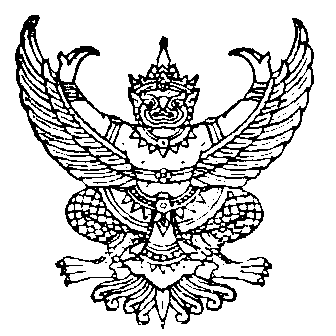 ที่  นศ 74001.1/ว9                 	               	ที่ทำการสภาองค์การบริหารส่วนตำบลเขาพระทอง							อำเภอชะอวด  จังหวัดนครศรีธรรมราช 80180                                                            20  มิถุนายน   ๒๕62เรื่อง  ขอประชาสัมพันธ์ข่าวสารทางราชการเรียน  กำนันตำบลเขาพระทองและผู้ใหญ่บ้านทุกหมู่บ้าน สิ่งที่ส่งมาด้วย  	ประกาศรายงานการประชุมสภาฯ			                  จำนวน  ๑ ชุด			ด้วยสภาองค์การบริหารส่วนตำบลเขาพระทอง  มีความประสงค์จะประชาสัมพันธ์ประกาศรายงานการประชุมสภาองค์การบริหารส่วนตำบลเขาพระทอง  จำนวน  1  สมัย  ดังนี้			1. สมัยสามัญ สมัยที่ 1  ประจำปี  2562  ประชุมวันที่  18  กุมภาพันธ์  2562 ซึ่งสภาองค์การบริหารส่วนตำบลเขาพระทอง  ได้มีมติรับรองรายงานการประชุมในการประชุมสภา สมัยสามัญ สมัยที่ 2 ประจำปี 2562  เมื่อวันที่  10  มิถุนายน  2562  			จึงเรียนมาเพื่อโปรดทราบ				           ขอแสดงความนับถือ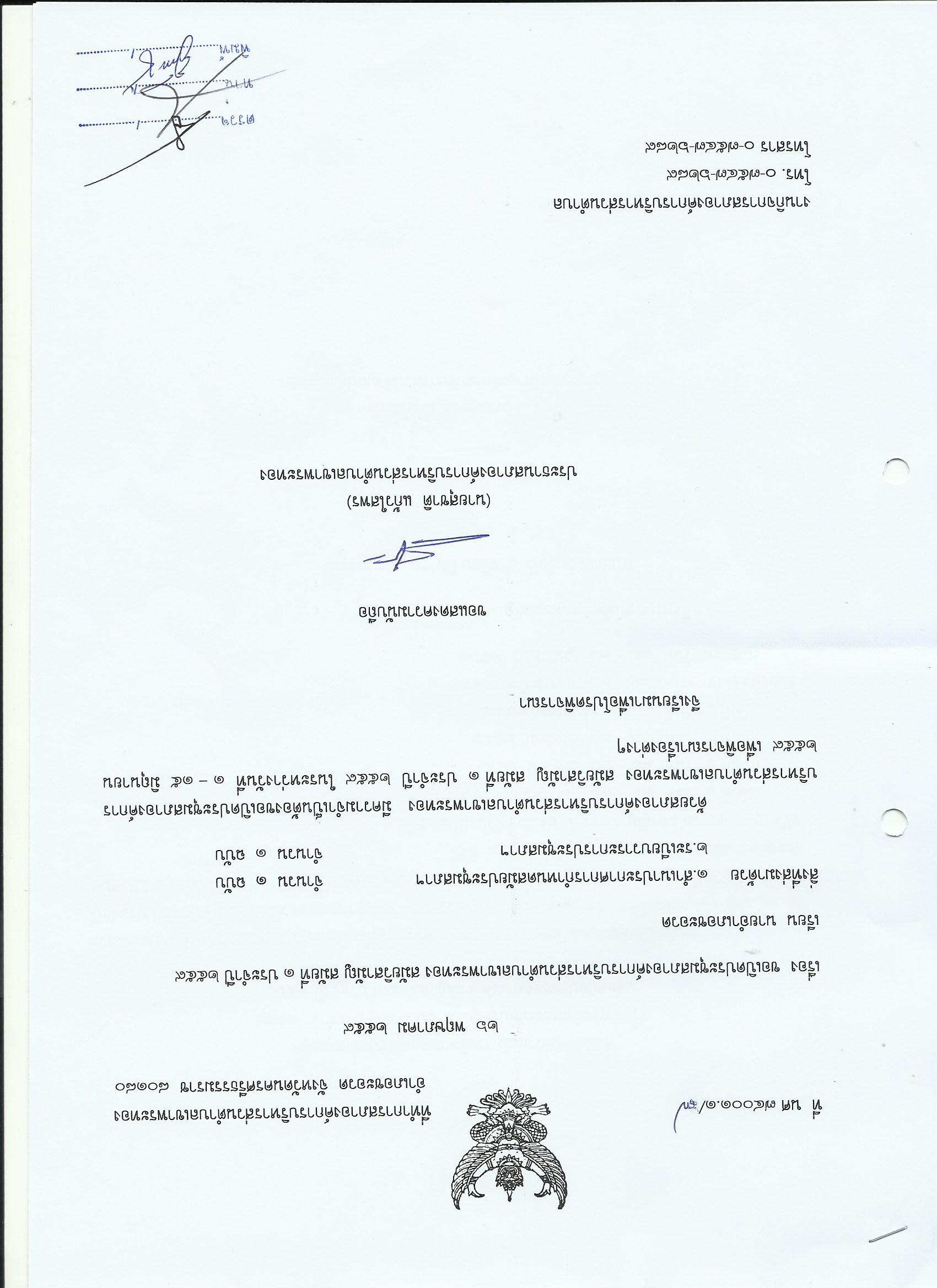               (นายสุชาติ  แก้วใสพร)              ประธานสภาองค์การบริหารส่วนตำบลเขาพระทองสำนักงานเลขานุการสภาองค์การบริหารส่วนตำบลโทร. ๐-7584-5114ประกาศสภาองค์การบริหารส่วนตำบลเขาพระทองเรื่อง รายงานการประชุมสภาองค์การบริหารส่วนตำบลเขาพระทอง ---------------------------------			อาศัยอำนาจตามระเบียบกระทรวงมหาดไทย ว่าด้วยข้อบังคับการประชุมสภาท้องถิ่น พ.ศ.2547 ข้อ 33 วรรคสี่ ให้เลขานุการสภาท้องถิ่นปิดประกาศรายงานการประชุมที่สภาท้องถิ่นมีมติรับรองแล้ว ในที่เปิดเผย ณ สำนักงานองค์กรปกครองส่วนท้องถิ่น เพื่อให้ประชาชนทั่วไปทราบ			สภาองค์การบริหารส่วนตำบลเขาพระทอง  จึงขอประกาศรายงานการประชุมสภาองค์การบริหารส่วนตำบลเขาพระทอง สมัยสามัญ สมัยที่ 1  ประจำปี 2562  ซึ่งสภาองค์การบริหารส่วนตำบลเขาพระทอง ได้มีมติรับรองรายงานการประชุมในการประชุมสภา สมัยสามัญ สมัยที่ 2 ประจำปี 2562  เมื่อวันที่  10  มิถุนายน  2562		 	จึงประกาศมาให้ทราบโดยทั่วกัน		ประกาศ ณ วันที่  20  เดือน มิถุนายน  พ.ศ.๒๕62                            (นายสุชาติ  แก้วใสพร)                          ประธานสภาองค์การบริหารส่วนตำบลเขาพระทอง   ที่  นศ 74001.1/ว23               	               	ที่ทำการสภาองค์การบริหารส่วนตำบลเขาพระทอง							อำเภอชะอวด  จังหวัดนครศรีธรรมราช 80180                                                            28  ตุลาคม   ๒๕62เรื่อง  ขอประชาสัมพันธ์ข่าวสารทางราชการเรียน  กำนันตำบลเขาพระทอง,ผู้ใหญ่บ้านทุกหมู่บ้าน,ผู้อำนวยการโรงเรียนทุกโรงเรียนและผู้อำนวยโรงพยาบาล ส่งเสริมสุขภาพตำบลทุกแห่ง สิ่งที่ส่งมาด้วย  	ประกาศรายงานการประชุมสภาฯ			                  จำนวน  ๑ ชุด			ด้วยสภาองค์การบริหารส่วนตำบลเขาพระทอง  มีความประสงค์จะประชาสัมพันธ์ประกาศรายงานการประชุมสภาองค์การบริหารส่วนตำบลเขาพระทอง  จำนวน  2  สมัย  ดังนี้			1. สมัยสามัญ สมัยที่ 2  ประจำปี  2562 ประชุมวันที่  10  มิถุนายน  2562  ซึ่งสภาองค์การบริหารส่วนตำบลเขาพระทอง  ได้มีมติรับรองรายงานการประชุมในการประชุมสภา สมัยสามัญ สมัยที่ 3 ประจำปี 2562  เมื่อวันที่  13  สิงหาคม  2562			 2. สมัยสามัญ สมัยที่ 3 ประจำปี 2562 ประชุมวันที่  13  สิงหาคม  2562 ซึ่งสภาองค์การบริหารส่วนตำบลเขาพระทอง  ได้มีมติรับรองรายงานการประชุมในการประชุมสภา สมัยสามัญ สมัยที่ 3 ครั้งที่ 2 ประจำปี 2562  เมื่อวันที่  27  สิงหาคม  2562			3. สมัยสามัญ สมัยที่ 3 ครั้งที่ 2 ประจำปี 2562 ประชุมวันที่  27  สิงหาคม  2562 ซึ่งสภาองค์การบริหารส่วนตำบลเขาพระทอง  ได้มีมติรับรองรายงานการประชุมในการประชุมสภา สมัยวิสามัญ สมัยที่ 1   ประจำปี 2562  เมื่อวันที่  9  กันยายน  2562  			จึงเรียนมาเพื่อโปรดทราบ				          ขอแสดงความนับถือ              (นายสุชาติ  แก้วใสพร)              ประธานสภาองค์การบริหารส่วนตำบลเขาพระทองสำนักงานเลขานุการสภาองค์การบริหารส่วนตำบลโทร. ๐-7584-5114ประกาศสภาองค์การบริหารส่วนตำบลเขาพระทองเรื่อง รายงานการประชุมสภาองค์การบริหารส่วนตำบลเขาพระทอง ---------------------------------			อาศัยอำนาจตามระเบียบกระทรวงมหาดไทย ว่าด้วยข้อบังคับการประชุมสภาท้องถิ่น พ.ศ.2547 ข้อ 33 วรรคสี่ ให้เลขานุการสภาท้องถิ่นปิดประกาศรายงานการประชุมที่สภาท้องถิ่นมีมติรับรองแล้ว ในที่เปิดเผย ณ สำนักงานองค์กรปกครองส่วนท้องถิ่น เพื่อให้ประชาชนทั่วไปทราบ			สภาองค์การบริหารส่วนตำบลเขาพระทอง  จึงขอประกาศรายงานการประชุมสภาองค์การบริหารส่วนตำบลเขาพระทอง ดังนี้			1. สมัยสามัญ สมัยที่ 2  ประจำปี  2562 ประชุมวันที่  10  มิถุนายน  2562  ซึ่งสภาองค์การบริหารส่วนตำบลเขาพระทอง  ได้มีมติรับรองรายงานการประชุมในการประชุมสภา สมัยสามัญ สมัยที่ 3 ประจำปี 2562  เมื่อวันที่  13  สิงหาคม  2562			 2. สมัยสามัญ สมัยที่ 3 ประจำปี 2562 ประชุมวันที่  13  สิงหาคม  2562 ซึ่งสภาองค์การบริหารส่วนตำบลเขาพระทอง  ได้มีมติรับรองรายงานการประชุมในการประชุมสภา สมัยสามัญ สมัยที่ 3 ครั้งที่ 2 ประจำปี 2562  เมื่อวันที่  27  สิงหาคม  2562			3. สมัยสามัญ สมัยที่ 3 ครั้งที่ 2 ประจำปี 2562 ประชุมวันที่  27  สิงหาคม  2562 ซึ่งสภาองค์การบริหารส่วนตำบลเขาพระทอง  ได้มีมติรับรองรายงานการประชุมในการประชุมสภา สมัยวิสามัญ สมัยที่ 1   ประจำปี 2562  เมื่อวันที่  9  กันยายน  2562		 	จึงประกาศมาให้ทราบโดยทั่วกัน		ประกาศ ณ วันที่  18  เดือน กันยายน  พ.ศ.๒๕62                            (นายสุชาติ  แก้วใสพร)                          ประธานสภาองค์การบริหารส่วนตำบลเขาพระทอง   